Рефлексия как средство обучения самостоятельной работе на уроках английского языкаКочарыгнна Анна ИвановнаМБОУ Кольская СОШ №2                                                                                                      «Для того чтобы усовершенствовать умнадо больше размышлять, чем заучивать.»                                                                                                            Р. ДекардНа современном этапе развития общества, живущем в динамичном, постоянно изменяющемся мире недостаточно просто обладать каким-то определенным объемом знаний. Сегодня целью педагогической деятельности является не передача знаний, а научить учащихся учиться и воспитать личность способную адаптироваться в коллективе, стремящуюся к самосовершенствованию.В связи с этим происходят изменения в структуре урока. Теперь немаловажное значение приобретает этап рефлексии. Рефлексия — это то новое, к чему стремится современная педагогика: учить не науке, а учить учиться. Рефлексия помогает ребенку не только осознать пройденный путь, но и выстроить логическую цепочку, систематизировать полученный опыт, сравнить свои успехи с успехами других учеников. В структуре урока, соответствующего требованиям ФГОС, рефлексия является обязательным этапом урока. В ходе обучения предполагается развитие ребенка. Процессы развития включают в себя самообразование (овладение способами добывания знаний) и саморазвитие, которое подразумевает изменение самого себя. И то и другое невозможно без рефлексии.В рамках системно-деятельностного подхода особое значение приобретает формирование универсальных учебных действий, освоение которых наступает тогда, когда каждое учебное действие является осознанным, и обучающийся проводит рефлексию учебного процесса и рефлексию своих достижений. Что такое рефлексия?В словарях дается четкое определение: рефлексия — это самоанализ, самооценка, "взгляд внутрь себя". Применительно к урокам, рефлексия — это этап урока, в ходе которого учащиеся самостоятельно оценивают свое состояние, свои эмоции, результаты своей деятельности.Для чего нужна рефлексия?Если ребенок понимает:ради чего он изучает данную тему, как она ему пригодится в будущем;какие цели должны быть достигнуты именно на этом уроке;какой вклад в общее дело он может внести;…то процесс обучения становится намного интереснее и легче как для ученика, так и для учителя.Когда проводить?Рефлексию можно проводить на любом этапе урока, а также по итогам изучения темы, целого раздела материала.ВидыСуществует несколько классификаций рефлексии как этапа урока. Зная классификацию, учителю удобнее варьировать и комбинировать приемы, включая рефлексию в план урока. I. По содержанию: символическая, устная и письменная.Символическая — когда ученик просто выставляет оценку с помощью символов (карточек, жетонов, жестов и пр.). Устная предполагает умение ребенка связно высказывать свои мысли и описывать свои эмоции. Письменная — самая сложная и занимает больше всего времени. Последняя уместна на завершающем этапе изучения целого раздела учебного материла или большой темы.II. По форме деятельности: коллективная, групповая, фронтальная, индивидуальная.Именно в таком порядке удобнее приучать детей к данному виду работы. Сначала — всем классом, потом — в отдельных группах, затем — выборочно опрашивать учащихся. Это подготовит учащихся к самостоятельной работе над собой.Сегодня я более подробно остановлюсь на классификации рефлексии по цели.III. По цели:Рефлексия содержания учебного материала Этот вид рефлексии является показателем того, как учащиеся осознали содержание пройденного материала на уроке.Вот этот тип рефлексии удобнее проводить в конце урока или на этапе подведения итогов. Он дает возможность детям осознать содержание пройденного, оценить эффективность собственной работы на уроке.В практике обучения ИЯ для реализации данного типа рефлексии могут использоваться следующие приемы:Прием незаконченного предложения.(Ребята по кругу, работая в парах или в группе, высказываются, выбирая начало фразы, написанные на листках на парте или доске:1. сегодня я узнал… - I have known that…2. было интересно… - It was interesting to know that…3. было трудно…- It was difficult to know that…4. я выполнял задания… - I have done exercises…5. я понял, что…- I understood that…6. теперь я могу… - Now I know that…7. я почувствовал, что… - I felt that…8. я приобрел…- I knew that…9. я научился…- I studied that…10. у меня получилось …- I have got that…11. я смог… - I could…12. я попробую…- I try to…13. меня удивило…- I was amazed that…14. урок дал мне для жизни…This lesson gave me … for my life...15. мне захотелось…- I would like to…При этом учащиеся, пусть и неосознанно, повторяют пройденный материал урока, времена английского глагола, порядок слов в английском предложении и др. Учителю просто остается спросить ученика о том, что рассказал ему его партнер.  Прием незаконченного предложения можно использовать после каждого этапа урока, когда учащиеся оценивают свою работу, свои знания. Но нужно учесть, что этот этап нельзя затягивать.  Он не должен отнимать много времени.Возможные варианты незаконченных фраз, связанных непосредственно с тематикой урока: I would like to go to school where …If I want to help people I … I look up to (respect) people who ... The ideal friend is a person who… The most serious problem(s) in my life is…If you want to be a friend of the Earth … 2. Прием рефлексии в форме синквейна (пятистишия), который является моментом соединения старого знания с новым – осмысленным, пережитым. Слово синквейн происходит от французского «cing» – пять. Это стихотворение, состоящее из пяти строк, которое используется как способ синтезирования материала. Лаконичность формы развивает способность резюмировать информацию, излагать мысль в нескольких значимых словах, ёмких и кратких выражениях. Синквейн может предлагаться как индивидуальное самостоятельное задание и для работы в парах. Покажем правила написания синквейна:1. (первая строка – тема стихотворения, выраженная одним словом, обычно именем существительным);Hobby
2. (вторая строка – описание темы в двух словах, как правило, именами прилагательными);Interesting, popular, favourite
3. (третья строка – описание действия в рамках этой темы тремя словами, обычно глаголами);To collect, to play, to read
4. (четвертая строка – фраза из нескольких слов, выражающая отношение автора к теме;Tastes differ5. (пятая строка – одно слово – синоним к первому, на эмоционально – образном – обобщенном уровне, повторяющее суть темы.Free timeСоветы при составлении синквейна:1.     Вначале предлагается составить синквейн на тему, хорошо известную студентам.2.     На первых порах предусматривается при составлении синквейна работать в парах, в малых группах и только затем - индивидуально.3.     Поощряются синквейны, в которых содержится наиболее точная характеристика различных сторон темы.3. Прием рефлексии «подведение итогов». Каждый ученик формулирует итоги урока, используя схему, где он соединяет и обобщает свои впечатления, знания, умения.Finish the sentences: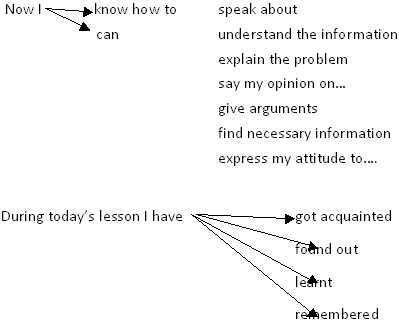 II. Рефлексия деятельностиДанный вид рефлексии удобнее применять при проверке домашних заданий, на этапе закрепления материала, при защите проектов, в конце урока. Он помогает ученикам осмыслить виды и способы работы, проанализировать свою активность и, конечно, выявить пробелы.Для развития рефлексии деятельности ученик должен размышлять, осмысливать то, что он сам понял, усвоил и передать это в сжатой форме, выделяя основное, главное. В практике обучения ИЯ для реализации данного типа рефлексии могут использоваться следующие приемы:1. Самооценка активности на каждом этапе урока2. «Лесенка успеха». Нижняя ступенька – у меня ничего не получилось; средняя ступенька– у меня были проблемы; верхняя ступенька– мне всё удалось.3. Дерево успеха. Каждый листочек имеет свой определенный цвет: зеленый — все сделал правильно, желтый — встретились трудности, красный — много ошибок. Каждый ученик наряжает дерево соответствующими листочками. Подобным же образом можно наряжать елку игрушками, украшать поляну цветами и т.д.4. «Поезд» На доске поезд с вагончиками, на которых обозначены этапы урока. Детям предлагают опустить «веселое личико» в тот вагончик, который указывает на то задание, которое было интересно выполнять, а «грустное личико» в тот, который символизирует задание, которое показалось неинтересным. Можно использовать только один жетон по усмотрению ученика5. «Ключевые слова». Учитель выбирает из текста 4-5 ключевых слов и выписывает их на доску. Далее учащимся предлагается несколько вариантов работы1 вариант: В группе либо в паре методом мозговой атаки дать общую трактовку этих слов и предположить, как они будут использоваться в тексте.2 вариант: В группе либо индивидуально составить и записать свою версию рассказа, употребив все предлагаемые слова.При ознакомлении с исходным содержанием текста, учащиеся сопоставляют «свою» версию и версию оригинального текста.6. «Я сделал!». На одном из этапов урока учитель предлагает учащимся проанализировать свою работу и обменяться с партнером мнением о тех знаниях, навыках и умениях, которые они усвоили или проявили в ходе выполнения определенного упражнения, задания, вида деятельности.Например, Say what you have just done and how you’ve done itРефлексию можно провести и по итогам изучения главы. Это своего рода итоговая рефлексия. Она отличается большим объемом деятельности. Учащиеся изучили тему «Дом». Они познакомились с оборотом there is /there are, читали текст- описание комнаты, рассказывали о своей комнате. Для проведения рефлексии, учащиеся получают листы самоконтроля со следующим содержанием (Таблица 1):СамоконтрольКаждый ученик оценивает свои способности. Затем ребята по кругу высказываются, пишут, слушают, объясняют грамматический материал. Учащиеся понимают, что они все будут опрошены, предлагаю учащимся реально оценить свои умения, с тем, чтобы оценка ученика была близка к оценке учителя. Если у ребенка сформировано умение оценивать свое действие, то проблем особых не возникает.III. Рефлексия направленная на выявление настроения и эмоционального состояния учащихсяОна оценивает настроение, эмоциональное восприятие учебного материала.  Это рефлексия из категории "понравилось / не понравилось", "интересно / скучно", "было весело / грустно".Данный вид рефлексии помогает учителю оценить общее настроение класса. Чем больше позитива, тем лучше понята тема. И наоборот, если условных "тучек" будет больше, значит, урок показался скучным, трудным, возникли сложности с восприятием темы. Согласитесь, нам бывает скучно и грустно, когда мы чего-то не понимаем.Третий тип рефлексии целесообразно использовать в начале и конце урока с целью установить эмоциональное состояние учащихся, увидеть, как меняется их настроение на уроке.Приведем несколько примеров организации данного вида рефлексии.1.Учащиеся получают карточки с изображением трех лиц: веселого, нейтрального и грустного. Им предлагается выбрать карточку, которая соответствует их настроению: «Choose the drawing that reflects your spirits”.2.  «Солнышко» – мне всё удалось, «солнышко и тучка» – мне не всё удалось, «тучка» – у меня ничего не получилось. «Радостный гномик» – всё хорошо, «грустный гномик» – грустно.4. Прием «Букет настроения». В начале урока учащиеся получают бумажные цветы: красные и голубые. На доске изображена ваза. В конце урока учитель говорит: «If you liked the lesson and you learned something new, then fix your flower to the vase, the blue one – if you didn’t like the lesson, the red one – if you liked the lesson.5. На средней и старшей ступени обучения можно предложить учащимся следующие опоры, которые постоянно будут находиться на партах.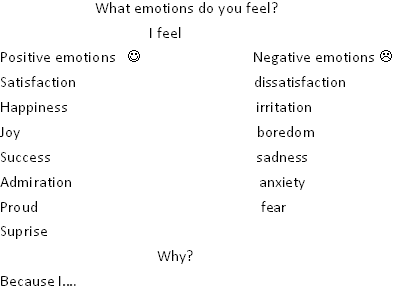 Was not bored, worked hard. didn’t relax, answered properly, was active, was emotional, fulfilled the task, received a reward (a good mark).Как и когда проводить?Рефлексию настроения и эмоциональности легко проводить даже с первоклассниками. Вариантов масса: раздаточные карточки со смайликами или знаковыми картинками, показ большого пальца (вверх/вниз), поднятие рук, сигнальные карточки и т.д. Удобнее проводить по завершении очередного этапа урока: после объяснения новой темы, после этапа закрепления темы и т.д.Итоговая рефлексия отличается от текущей большим объёмом рефлексируемой деятельности. Содержание и приемы итоговой рефлексии определяет учитель на основе образовательной программы. Итоговую рефлексию проводят в виде специального занятия в конце изучения большого раздела учебного предмета или, например, в конце триместра, учебного года, на котором ученикам предлагается ответить на такие вопросы, как: Каков мой самый большой успех за этот год? Благодаря чему я смог его добиться? В чем состоят мои трудности? Как я их преодолею? Что у меня раньше не получалось, а теперь получается? Выводы: как проводить рефлексию - для себя сам решает каждый педагог. Это ваше творчество. Придумывайте новые методы, используйте карточки, оценочные листы, графики и рисунки. Все это позволит вам добиваться лучших результатов. Необычный формат рефлексии зачастую вызывает неподдельный интерес у учащихся. Даже не совсем успешные ученики имеют возможность показать себя как в групповой рефлексии, так и индивидуально.Все вышесказанное позволяет сделать вывод, что использование приемов, позволяющих провести рефлексию на уроке иностранного языка, может побудить учащихся принимать на себя ответственность за свое учение, сделать обучение иностранному языку более эффективнымIt´s a Wonderful Planet We Live onEarthBeautiful, blueLive, produce, polluteCan be kind, can hurtPlanetAmerican HolidaysThanksgivingHappy, thankfulGet together, pray, thankPeople like it very much. It´s celebrated by all Americans. Time to remember.CharityMurmanskBeautiful, greatVisit, live, likeI am proud of itMy cityEarthquake Violent, destructiveDamage, destroy, breakIt may be awfulDisasterFamilyFriendly, lovingLive together, work, relaxI love my familyRelativesReadingInteresting, boring.To read, to devour, to sitChoose a book as you choose a friend.Books.Doing sportsExtreme, individual.To play, to swim, to skate A sound mind in a sound bodyActivity.Watching filmsFunny, interesting. To laugh, to relax, to enjoy They are worth seeing.CinemaI (ve) have just:practised   phonetics;I (ve) have just:practised    the words;I (ve) have just:practised   grammar;I (ve) have just:retold the text…I (ve) have just:read the text …I (ve) have just:asked and answered                                                    the questionsName:form:Unit:отличнохорошоне очень хорошоплохо1.Я понимаю информацию:- о комнатах в доме- о том, что есть в комнате- о том, где находятся предметы в комнате2. Я могу рассказать:- о своем доме (квартире)- о том, где что находится3. Я могу:- расспросить друга о его доме(квартире)4.Я могу написать:- названия комнат- местоположение предметовГрамматикамогу понятьмогу понятьмогу употребитьмогу употребить1. Глаголы в обороте there is/are2.Составить вопросительные и отрицательные предложения с оборотом there is/are3. Предлоги